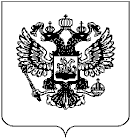 Российская ФедерацияКлетнянский муниципальный район Брянской областиСБОРНИКмуниципальных правовых актовКлетнянского муниципального района(данное опубликование является официальным)№ 24(апрель 2022г.)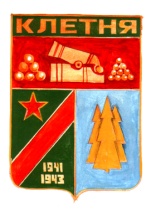 2022СОДЕРЖАНИЕРОССИЙСКАЯ ФЕДЕРАЦИЯКлетнянский районный Совет народных депутатовРЕШЕНИЕ (*)от 27 апреля 2022 года                                                                                         № 24-1         п.КлетняО внесении изменений в Решение Клетнянского  районного Совета народных депутатов«О бюджете Клетнянского муниципального района Брянской области на 2022 год и на плановый период 2023 и 2024 годов»Клетнянский районный Совет народных депутатовРешил:Внести в Решение Клетнянского районного Совета народных депутатов от 14.12.21.№20-1 следующие изменения:1. По тексту решения слова «Клетнянского муниципального района» изложить в редакции «Клетнянского муниципального района Брянской области».2. В пункте 1:в абзаце втором цифры «314 596 460,25» заменить цифрами «368 177 493,66»;в абзаце третьем цифры «314 596 460,25» заменить цифрами «382 004 159,14»;в абзаце четвертом цифры «0» заменить цифрами «13 826 665,48»;3. В пункте 2:в абзаце третьем цифры «3 068 019,00» заменить цифрами «3 069 759,15», цифры «6 116 341,00» заменить цифрами «6 116 343,18»;4. В шапке приложения 1 исключить слова «Сумма на»5. В пункте 10 цифры  «7 783 600,00» заменить цифрами «8 915 388,43».6. В пункте 11 цифры  «245 541 860,25» заменить цифрами «299 122 893,66».7. В пункте 12:в абзаце первом цифры  «11 388 849,00» заменить цифрами «12 893 370,43»;в абзаце втором цифры «2 359 000,00» заменить цифрами «2 718 000,00»;в абзаце четвертом цифры «7 840 940,00» заменить цифрами «8 986 461,43».8. В пункте 16 цифры  «500 000,00» заменить цифрами «1 000 000,00».9. В пункте 19 после абзаца 10 ввести абзац следующего содержания:«перераспределение средств, иным образом зарезервированных в составе утвержденных настоящим Решением финансовому управлению администрации Клетнянского района бюджетных ассигнований, в пределах объемов, предусмотренных приложением 3 к настоящему Решению, для их использования с целью реализации муниципальных программ Клетнянского района в соответствии с приложением 5 к настоящему Решению и финансового обеспечения непрограммной деятельности. Использование зарезервированных средств осуществляется в порядке, установленном администрацией Клетнянского района;».10. Пункт 20 исключить.11. Пункт 21 изложить в редакции:«Установить, что остатки средств бюджета Клетнянского муниципального района Брянской области на начало текущего финансового года:в объеме средств, необходимых для покрытия временных кассовых разрывов, возникающих в ходе исполнения бюджета Клетнянского муниципального района Брянской области в текущем финансовом году, направляются на их покрытие, но не более общего объема остатков средств бюджета Клетнянского муниципального района Брянской области на начало текущего финансового года, за исключением остатков неиспользованных межбюджетных трансфертов, полученных бюджетом Клетнянского муниципального района Брянской области в форме субсидий, субвенций и иных межбюджетных трансфертов, имеющих целевое назначение, остатков целевых средств, указанных в абзацах третьем-пятом настоящего пункта;в объеме неполного использования бюджетных ассигнований дорожного фонда Клетнянского района отчетного финансового года направляются на увеличение в текущем финансовом году объемов бюджетных ассигнований дорожного фонда Клетнянского района; в объеме, не превышающем сумму остатка неиспользованных бюджетных ассигнований на оплату заключенных от имени Клетнянского района муниципальных контрактов на поставку товаров, выполнение работ, оказание услуг, подлежавших в соответствии с условиями этих муниципальных контрактов оплате в отчетном финансовом году, могут направляться на увеличение бюджетных ассигнований на указанные цели в текущем финансовом году;в объеме, не превышающем сумму остатка неиспользованных на начало текущего финансового года бюджетных ассигнований на предоставление из бюджета Клетнянского муниципального района Брянской области бюджетам бюджетной системы Российской Федерации субсидий, субвенций и иных межбюджетных трансфертов, имеющих целевое назначение, предоставление которых в отчетном финансовом году осуществлялось в пределах суммы, необходимой для оплаты денежных обязательств получателей средств бюджета бюджетной системы Российской Федерации, источником финансового обеспечения которых являлись указанные межбюджетные трансферты, могут направляться на указанные цели в текущем финансовом году.12. Дополнить Решение приложением 1.1 согласно приложению 1 к настоящему Решению.13. Дополнить Решение приложением 3.1 согласно приложению 2 к настоящему Решению.14. Дополнить Решение приложением 4.1 согласно приложению 3 к настоящему Решению.15. Дополнить Решение приложением 5.1 согласно приложению 4 к настоящему Решению.16. Таблицу 1 приложения 7 изложить в новой редакции согласно приложению 5 к настоящему Решению.17. Таблицу 2 приложения 7 изложить в новой редакции согласно приложению 6 к настоящему Решению.18. Таблицу 3 приложения 7 изложить в новой редакции согласно приложению 7 к настоящему Решению.19. Приложение 8 изложить в новой редакции согласно приложению 8 к настоящему Решению.20. Опубликовать настоящее Решение в сборнике муниципальных правовых актов Клетнянского муниципального района и разместить на официальном сайте администрации Клетнянского района с сети Интернет http://www.adm-kletnya.ru.21. Настоящее Решение  вступает в силу со дня его опубликования.(*) Приложения к настоящему Решению размещены на официальном сайте администрации Клетнянского района с сети Интернет http://www.adm-kletnya.ruГлава Клетнянского района                                                   Е.В.КарловаИсп.В.Н.КортелеваТел.9 14 52РОССИЙСКАЯ ФЕДЕРАЦИЯКЛЕТНЯНСКИЙ РАЙОННЫЙ СОВЕТ НАРОДНЫХ ДЕПУТАТОВРЕШЕНИЕОт 27.04.2022г.                                                                                            № 24-2         п. КлетняО   принятии   в муниципальную собственность муниципального   образования    «Клетнянский муниципальный район» объектов недвижимого имущества            В соответствии с Федеральным законом от 06.10.2003г. № 131-ФЗ «Об общих принципах организации местного самоуправления в Российской Федерации», руководствуясь Положением об управлении муниципальной собственностью муниципального образования «Клетнянский муниципальный район», утвержденным решением Клетнянского районного Совета народных депутатов от 17.07.2014г. № 44-5, на основании муниципального контракта № 1 от 01.04.2022г., муниципального контракта № 2 от 01.04.2022г., муниципального контракта № 3 от 01.04.2022г., муниципального контракта № 4 от 05.04.2022г.КЛЕТНЯНСКИЙ РАЙОННЫЙ СОВЕТ НАРОДНЫХ ДЕПУТАТОВ РЕШИЛ:1. Принять в муниципальную собственность муниципального образования «Клетнянский муниципальный район» следующие объекты недвижимого имущества: - квартира, назначение: жилое, площадь 34,5 кв.м., номер, тип этажа, на котором расположено помещение, машино-место: этаж № 3, кадастровый номер 32:28:0015301:3300, адрес: Российская Федерация, Брянская область, городской округ город Брянск, город Брянск, улица А.К. Толстого, дом 4, квартира 193, балансовая стоимость объекта 2 567 169,00 рублей;- квартира, назначение: жилое, площадь 34,4 кв.м., номер, тип этажа, на котором расположено помещение, машино-место: этаж № 9, кадастровый номер 32:28:0015301:3344, адрес: Российская Федерация, Брянская область, городской округ город Брянск, город Брянск, улица А.К. Толстого, дом 4, квартира 234, балансовая стоимость объекта 2 567 169,00 рублей;- квартира, назначение: жилое, площадь 34,3 кв.м., номер, тип этажа, на котором расположено помещение, машино-место: этаж № 10, кадастровый номер 32:28:0015301:3350, адрес: Российская Федерация, Брянская область, городской округ город Брянск, город Брянск, улица А.К. Толстого, дом 4, квартира 240, балансовая стоимость объекта 2 567 169,00 рублей;- квартира, назначение: жилое помещение, площадь 42,4 кв.м., номер, тип этажа, на котором расположено помещение, машино-место: этаж № 1, кадастровый номер 32:11:0270101:447, адрес: Брянская область, р-н. Клетнянский, п. Клетня, мкр. 1-й,    д. 20, кв. 16, балансовая стоимость объекта 958 516,66 рублей.2. Отделу по управлению муниципальным имуществом администрации Клетнянского района внести изменения в Реестр объектов муниципальной собственности муниципального образования «Клетнянский муниципальный район», включив объекты недвижимого имущества, указанные в п.1 настоящего решения.3. Настоящее решение вступает в законную силу с момента подписания.Глава Клетнянского района                                                                    Е.В. КарловаИсп. Фещенко Е.В.Тел. 9-10-60РОССИЙСКАЯ ФЕДЕРАЦИЯКЛЕТНЯНСКИЙ РАЙОННЫЙ СОВЕТ НАРОДНЫХ ДЕПУТАТОВРЕШЕНИЕот  27.04. 2022г.								               №  24-3     п.КлетняО проекте решения Клетнянского районного Совета народных депутатов  «О внесении изменений и дополнений в  устав Клетнянского муниципального района Брянской области»В целях приведения устава Клетнянского муниципального района Брянской области в соответствие с Федеральным законом от 06.10.2003г. №131-ФЗ «Об общих принципах организации местного самоуправления в Российской Федерации» и иными федеральными законами и Законами Брянской области	КЛЕТНЯНСКИЙ РАЙОННЫЙ СОВЕТ НАРОДНЫХ ДЕПУТАТОВ 	РЕШИЛ:	1. Принять предложенный проект решения Клетнянского районного Совета народных депутатов «О внесении изменений и дополнений в устав Клетнянского муниципального района Брянской области» (Приложение № 1).	2. Назначить проведение публичных слушаний по проекту решения Клетнянского районного Совета народных«О внесении изменений и дополнений в устав Клетнянского муниципального района Брянской области» на 17 мая 2022  в здании администрации Клетнянского района по адресу: п.Клетня, ул.Ленина, д.92 (кабинет Главы Клетнянского района) в 10 часов 00 минут.	3. Назначить ответственным за организацию и проведение публичных слушаний по проекту решения «О внесении изменений и дополнений в устав Клетнянского муниципального района Брянской области»  ведение протокола публичных слушаний председателя постоянной комиссии Клетнянского районного Совета народных депутатов по работе с правоохранительными органами, правовому регулированию, по связям со СМИ и общественными организациями.	4. Установить, что учет предложений по проекту решения «О внесении изменений и дополнений в устав Клетнянского муниципального района Брянской области» и участие граждан в его обсуждении производится в  соответствии с Положением «Об организации и проведении публичных слушаний в муниципальном образовании «Клетнянский муниципальный район»», утвержденным решением Клетнянского районного Совета народных депутатов  № 26-9 от 19.05.2017г.	5.  Вернуться к рассмотрению вопроса о принятии решения Клетнянского районного Совета народных депутатов «О внесении изменений и дополнений в устав Клетнянского муниципального района Брянской области»   после проведения публичных слушаний, но не ранее 30 (тридцати дней) со дня опубликования настоящего решения и проекта решения «О внесении изменений и дополнений в устав Клетнянского муниципального района Брянской области»  в Сборнике Муниципальных правовых актов Клетнянского муниципального района и на официальном сайте администрации Клетнянского района в сети Интернет.	6.  Извещение о проведении публичных слушаний  по проекту решения Клетнянского районного Совета народных депутатов «О внесении изменений и дополнений в устав Клетнянского муниципального района Брянской области» (Приложение № 2) опубликовать на официальном сайте администрации Клетнянского района в сети Интернет.	7.   Итоги публичных слушаний опубликовать в Сборнике муниципальных правовых актов Клетнянского района и разместить на официальном сайте администрации Клетнянского района в сети Интернет (www.adm-kletnya.ru).	8.   Настоящее решение опубликовать в Сборнике муниципальных правовых актов Клетнянского района и разместить на официальном сайте администрации Клетнянского района в сети Интернет (www.adm-kletnya.ru) для ознакомления населения.Глава Клетнянского района                           	     				      Е.В.Карлова     Приложение № 1РОССИЙСКАЯ ФЕДЕРАЦИЯКЛЕТНЯНСКИЙ РАЙОННЫЙ СОВЕТ НАРОДНЫХ ДЕПУТАТОВПРОЕКТ РЕШЕНИЯот  ……..2022 г.								                          №  ………….п. КлетняО внесении изменений и дополнений в уставКлетнянского муниципального района Брянской областиВ целях приведения Устава муниципального образования «Клетнянский муниципальный район» в соответствие с Федеральным законом от 06.10.2003г. №131-ФЗ «Об общих принципах организации местного самоуправления в Российской Федерации» и иными федеральными законами и Законами Брянской области, КЛЕТНЯНСКИЙ РАЙОННЫЙ СОВЕТ НАРОДНЫХ ДЕПУТАТОВ РЕШИЛ:Принять изменения и дополнения в Устав муниципального образования «Клетнянский муниципальный район».Внести в Устав муниципального образования «Клетнянский муниципальный район» следующие изменения и дополнения:в Статье 3 «Вопросы местного значения»:	Пункт 5 части 1 изложить в следующей редакции5) дорожная деятельность в отношении автомобильных дорог местного значения вне границ населенных пунктов в границах муниципального района, осуществление муниципального контроля на автомобильном транспорте, городском наземном электрическом транспорте и в дорожном хозяйстве вне границ населенных пунктов в границах муниципального района, организация дорожного движения и обеспечение безопасности дорожного движения на них, а также осуществление иных полномочий в области использования автомобильных дорог и осуществления дорожной деятельности в соответствии с законодательством Российской Федерации;	Дополнить часть 1 пунктом 9.1 в следующей редакции9.1) обеспечение первичных мер пожарной безопасности в границах муниципальных районов за границами городских и сельских населенных пунктов;	Пункт 27  части 1 изложить в следующей редакции27) создание, развитие и обеспечение охраны лечебно-оздоровительных местностей и курортов местного значения на территории муниципального района, а также осуществление муниципального контроля в области охраны и использования особо охраняемых природных территорий местного значения;	Пункт 35 части 1  изложить в следующей редакции35) обеспечение выполнения работ, необходимых для создания искусственных земельных участков для нужд муниципального района  в соответствии с федеральным законом;В статье 4 «Права органов местного самоуправления Клетнянского муниципального района на решение вопросов, не отнесенных к вопросам местного значения муниципальных районов»  часть 1  дополнить подпунктом 17 в следующей редакции:17) создание муниципальной пожарной охраныВ статье 6 «Муниципальный контроль» пункт 2  изложить в следующей редакции:2) Организация и осуществление видов муниципального контроля регулируются Федеральным законом от 31 июля 2020 года N 248-ФЗ "О государственном контроле (надзоре) и муниципальном контроле в Российской Федерации" Муниципальный контроль подлежит осуществлению при наличии в границах муниципального образования объектов соответствующего вида контроля..В статье 10 «Публичные слушания, общественные обсуждения»:	- Часть 4  изложить в следующей редакции:4. Порядок организации и проведения публичных слушаний определяется нормативным правовым актом Клетнянского районного Совета народных депутатов и должен предусматривать заблаговременное оповещение жителей Клетнянского муниципального района о времени и месте проведения публичных слушаний, заблаговременное ознакомление с проектом муниципального правового акта, в том числе посредством его размещения на официальном сайте администрации Клетнянского муниципального района (далее в настоящей статье - официальный сайт), возможность представления жителями Клетнянского муниципального района своих замечаний и предложений по вынесенному на обсуждение проекту муниципального правового акта, в том числе посредством официального сайта, другие меры, обеспечивающие участие в публичных слушаниях жителей района, опубликование (обнародование) результатов публичных слушаний, включая мотивированное обоснование принятых решений, в том числе посредством их размещения на официальном сайте.	Уставом Клетнянского муниципального района и (или) нормативными правовыми актами Клетнянского районного Совета народных депутатов может быть установлено, что для размещения материалов и информации, указанных в абзаце первом настоящей части, обеспечения возможности представления жителями Клетнянского муниципального района своих замечаний и предложений по проекту муниципального правового акта, а также для участия жителей района в публичных слушаниях с соблюдением требований об обязательном использовании для таких целей официального сайта может использоваться федеральная государственная информационная система "Единый портал государственных и муниципальных услуг (функций)", порядок использования которой для целей настоящей статьи устанавливается Правительством Российской Федерации.	- Часть 5  изложить в следующей редакции:5.  По проектам генеральных планов, проектам правил землепользования и застройки, проектам планировки территории, проектам межевания территории, проектам правил благоустройства территорий, проектам, предусматривающим внесение изменений в один из указанных утвержденных документов, проектам решений о предоставлении разрешения на условно разрешенный вид использования земельного участка или объекта капитального строительства, проектам решений о предоставлении разрешения на отклонение от предельных параметров разрешенного строительства, реконструкции объектов капитального строительства, вопросам изменения одного вида разрешенного использования земельных участков и объектов капитального строительства на другой вид такого использования при отсутствии утвержденных правил землепользования и застройки проводятся публичные слушания или общественные обсуждения в соответствии с законодательством о градостроительной деятельности.В статье 18 «Глава Клетнянского района» пункт 9 части 11 изложить в следующей редакции: 9) прекращения гражданства Российской Федерации либо гражданства иностранного государства - участника международного договора Российской Федерации, в соответствии с которым иностранный гражданин имеет право быть избранным в органы местного самоуправления, наличия гражданства (подданства) иностранного государства либо вида на жительство или иного документа, подтверждающего право на постоянное проживание на территории иностранного государства гражданина Российской Федерации либо иностранного гражданина, имеющего право на основании международного договора Российской Федерации быть избранным в органы местного самоуправления, если иное не предусмотрено международным договором Российской Федерации;В статье  19  «Администрация Клетнянского района»:	Часть 7 дополнить пунктом 4 в следующей редакции: 4) обязан сообщить в письменной форме главе муниципального образования о прекращении гражданства Российской Федерации либо гражданства иностранного государства - участника международного договора Российской Федерации, в соответствии с которым иностранный гражданин имеет право быть избранным в органы местного самоуправления, или приобретении гражданства (подданства) иностранного государства либо получении вида на жительство или иного документа, подтверждающего право на постоянное проживание на территории иностранного государства гражданина Российской Федерации либо иностранного гражданина, имеющего право на основании международного договора Российской Федерации быть избранным в органы местного самоуправления, в день, когда ему стало известно об этом, но не позднее пяти рабочих дней со дня прекращения гражданства Российской Федерации либо гражданства иностранного государства или приобретения гражданства (подданства) иностранного государства либо получения вида на жительство или иного документа, предусмотренного настоящим пунктом.	Пункт 9  части 13  в изложить в следующей  редакции:9) прекращения гражданства Российской Федерации либо гражданства иностранного государства - участника международного договора Российской Федерации, в соответствии с которым иностранный гражданин имеет право быть избранным в органы местного самоуправления, наличия гражданства (подданства) иностранного государства либо вида на жительство или иного документа, подтверждающего право на постоянное проживание на территории иностранного государства гражданина Российской Федерации либо иностранного гражданина, имеющего право на основании международного договора Российской Федерации быть избранным в органы местного самоуправления, если иное не предусмотрено международным договором Российской Федерации;В статье 27 «Устав Клетнянского муниципального района» пункт 5 изложить в следующей редакции5) Устав Клетнянского муниципального района, муниципальный правовой акт о внесении изменений и дополнений в устав Клетнянского муниципального района подлежат официальному опубликованию (обнародованию) после их государственной регистрации и вступают в силу после их официального опубликования (обнародования). Глава Клетнянского муниципального района обязан опубликовать (обнародовать) зарегистрированные устав муниципального образования, муниципальный правовой акт о внесении изменений и дополнений в устав муниципального образования в течение семи дней со дня поступления из территориального органа уполномоченного федерального органа исполнительной власти в сфере регистрации уставов муниципальных образований уведомления о включении сведений об уставе муниципального образования, муниципальном правовом акте о внесении изменений в устав муниципального образования в государственный реестр уставов муниципальных образований субъекта Российской Федерации, предусмотренного частью 6 статьи 4 Федерального закона от 21 июля 2005 года N 97-ФЗ "О государственной регистрации уставов муниципальных образований".В статье 29 «Подготовка муниципальных правовых актов»:	Пункт 4 изложить в следующей редакции4. Проекты муниципальных нормативных правовых актов иных муниципальных образований, устанавливающие новые или изменяющие ранее предусмотренные муниципальными нормативными правовыми актами обязательные требования для субъектов предпринимательской и иной экономической деятельности, обязанности для субъектов инвестиционной деятельности, могут подлежать оценке регулирующего воздействия, проводимой органами местного самоуправления соответствующих муниципальных образований в порядке, установленном муниципальными нормативными правовыми актами в соответствии с законом субъекта Российской Федерации, за исключением:	Дополнить пунктом 4.1  следующей редакции:4.1. Порядок установления и оценки применения, содержащихся в муниципальных нормативных правовых актах обязательных требований, которые связаны с осуществлением предпринимательской и иной экономической деятельности и оценка соблюдения которых осуществляется в рамках муниципального контроля, привлечения к административной ответственности, предоставления лицензий и иных разрешений, аккредитации, иных форм оценки и экспертизы (далее - обязательные требования), определяется муниципальными нормативными правовыми актами с учетом принципов установления и оценки применения обязательных требований, определенных Федеральным законом от 31 июля 2020 года N 247-ФЗ "Об обязательных требованиях в Российской Федерации".	Пункт 5 изложить в следующей редакции:5.  Оценка регулирующего воздействия проектов муниципальных нормативных правовых актов проводится в целях выявления положений, вводящих избыточные обязанности, запреты и ограничения для субъектов предпринимательской и иной экономической деятельности или способствующих их введению, а также положений, способствующих возникновению необоснованных расходов субъектов предпринимательской и иной экономической деятельности и местных бюджетов.В статье 30 «Вступление в силу муниципальных правовых актов»	Часть 1 пункта 3 изложить в следующей редакции:3. Официальным опубликованием муниципального правового акта или соглашения, заключенного между органами местного самоуправления, считается первая публикация его полного текста в Сборнике муниципальных правовых актов Клетнянского муниципального района» или в «Вестнике Клетнянского муниципального района» не позднее 10 дней со дня их подписания. Решением Клетнянского районного Совета народных депутатов определяются специально установленные места и срок для их размещения, тираж издаваемых экземпляров, лицо ответственное за своевременность и достоверность опубликования муниципальных правовых актов, а также иные условия обеспечивающие возможность ознакомления граждан с муниципальными правовыми актами.     3. Направить изменения и дополнения в Устав муниципального образования «Клетнянский муниципальный район» на государственную регистрацию в управление Министерства юстиции Российской Федерации по Брянской области.    4. Установить, что изменения и дополнения в Устав муниципального образования «Клетнянский муниципальный район», внесенные настоящим решением вступают в силу с момента официального опубликования (обнародования).    5. Настоящее решение опубликовать в «Сборнике муниципальных правовых актов Клетнянского муниципального района» в установленном порядке.             Глава Клетнянского района                 					Е.В.Карлова      Приложение № 2ИЗВЕЩЕНИЕ17 мая 2022 года в 10 часов в администрации Клетнянского района (3-й этаж) состоятся публичные слушания по вопросу обсуждения проекта решения Клетнянского районного Совета народных депутатов «О внесении изменений и дополнений в устав Клетнянского муниципального района Брянской области».	Проект решения «О внесении изменений и дополнений в устав Клетнянского муниципального района Брянской области»  и  Порядок проведения публичных слушаний опубликованы на официальном сайте администрации Клетнянского района www.adm-kletnya.ru  и в «Сборнике муниципальных правовых актов Клетнянского района».	Прием заявлений на участие в публичных слушаниях и предложений по вопросу обсуждения проекта решения «О внесении изменений и дополнений в устав Клетнянского муниципального района Брянской области» осуществляет комиссия по правовому регулированию районного Совета по телефону              8 (48338) 9-16-48  в рабочие дни с 9.00  до 17.00  (в пятницу с 9.00 до 16.00), перерыв с 13.00 до 14.00, или письменно на адрес электронной почты klet.sovet@yandex.ruРОССИЙСКАЯ ФЕДЕРАЦИЯКЛЕТНЯНСКИЙ РАЙОННЫЙ СОВЕТ НАРОДНЫХ ДЕПУТАТОВРЕШЕНИЕот 27.04.2022г.                                                                                                                № 24-4/6п. КлетняО рассмотрении протеста прокурора Клетнянского района от 30.03.2022г. № 33/2022на «Положение «О порядке и условиях проведения конкурса на замещение должности главы администрации Клетнянского района», утвержденного решением Клетнянского районного Совета народных депутатов от 02.10.2019г. № 1-12»   	Рассмотрев протест прокурора Клетнянского района от 30.03.2022г. № 33/2022  на «Положение «О порядке и условиях проведения конкурса на замещение должности главы администрации Клетнянского района», утвержденного решением Клетнянского районного Совета народных депутатов от 02.10.2019г. № 1-12»	КЛЕТНЯНСКИЙ РАЙОННЫЙ СОВЕТ НАРОДНЫХ ДЕПУТАТОВ	РЕШИЛ:	1. Удовлетворить протест прокурора Клетнянского района от 30.03.2022г. № 33/2022  на «Положение «О порядке и условиях проведения конкурса на замещение должности главы администрации Клетнянского района», утвержденного решением Клетнянского районного Совета народных депутатов от 02.10.2019г. № 1-12».	2. Поручить постоянной комиссии районного Совета народных депутатов по работе с правоохранительными органами, правовому регулированию, по связям со СМИ и общественными организациями (председатель – Политыкин В.В.) проработать вопрос и подготовить проект решения «О внесении изменений в Положение, утвержденное решением Клетнянского районного Совета народных депутатов от 02.10.2019г. № 1-12 для приведения его в соответствие с требованиями федерального законодательства. 	3. Представить проект на утверждение районного Совета народных депутатов не позднее следующего очередного заседания Клетнянского районного Совета народных депутатов.	4. Поручить главе Клетнянского района  сообщить о результатах рассмотрения протеста и принятых мерах прокурору Клетнянского района.	5. Контроль над исполнением настоящего решения оставляю за собой.	6. Настоящее решение вступает в силу с момента его принятия.		Глава Клетнянского района				          	Е.В.КарловаРассылка сборников  муниципальных правовых актов Отпечатано на множительной технике  аппарата районного Совета народных депутатовТел. 9-16-48Номер и датаЗаголовокСтр.123№ 24-1От 27.04.2022О внесении изменений в Решение Клетнянского  районного Совета народных депутатов «О бюджете Клетнянского муниципального района Брянской области на 2022 год и на плановый период 2023 и 2024 годов№ 24-2От 27.04.2022О   принятии   в муниципальную собственность муниципального   образования    «Клетнянский муниципальный район» объектов недвижимого имущества№ 24-3От 27.04.2022О проекте решения Клетнянского районного Совета народных депутатов  «О внесении изменений и дополнений в  устав Клетнянского муниципального района Брянской области»№ 24-4/6От 27.04.2022О рассмотрении протеста прокурора Клетнянского района от 30.03.2022г. № 33/2022 на «Положение «О порядке и условиях проведения конкурса на замещение должности главы администрации Клетнянского района», утвержденного решением Клетнянского районного Совета народных депутатов от 02.10.2019г. № 1-12»Прокуратура Клетнянского района1Районная центральная библиотека1Администрация Лутенского сельского поселенияЛутенская сельская библиотека11Администрация Мирнинского сельского поселенияМирнинская сельская библиотека1Администрация Акуличского сельского поселенияАкуличская сельская библиотека11Администрация Мужиновского сельского поселенияМужиновская сельская библиотека11Администрация Надвинского сельского поселенияНадвинская сельская библиотека11Администрация Клетнянского района2Клетнянский районный Совет народных депутатов1